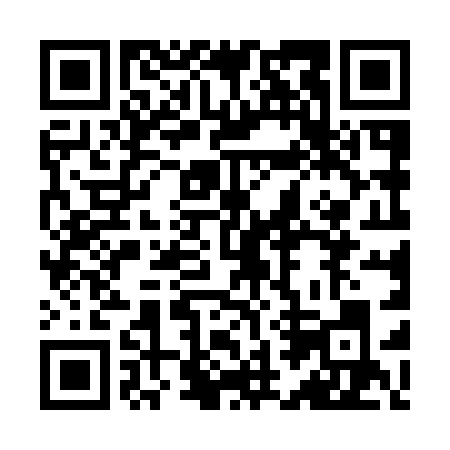 Prayer times for Domaine-Paradis, Quebec, CanadaWed 1 May 2024 - Fri 31 May 2024High Latitude Method: Angle Based RulePrayer Calculation Method: Islamic Society of North AmericaAsar Calculation Method: HanafiPrayer times provided by https://www.salahtimes.comDateDayFajrSunriseDhuhrAsrMaghribIsha1Wed4:025:4012:515:528:039:412Thu4:005:3812:515:538:049:423Fri3:585:3712:515:548:059:444Sat3:565:3512:515:558:079:465Sun3:545:3412:505:568:089:486Mon3:525:3212:505:568:099:507Tue3:505:3112:505:578:119:528Wed3:485:2912:505:588:129:549Thu3:465:2812:505:598:139:5610Fri3:445:2712:505:598:149:5711Sat3:425:2512:506:008:169:5912Sun3:405:2412:506:018:1710:0113Mon3:385:2312:506:018:1810:0314Tue3:365:2212:506:028:1910:0515Wed3:355:2112:506:038:2010:0716Thu3:335:1912:506:048:2210:0917Fri3:315:1812:506:048:2310:1018Sat3:295:1712:506:058:2410:1219Sun3:285:1612:506:068:2510:1420Mon3:265:1512:506:068:2610:1621Tue3:245:1412:506:078:2710:1822Wed3:235:1312:516:088:2810:1923Thu3:215:1212:516:088:2910:2124Fri3:195:1112:516:098:3010:2325Sat3:185:1112:516:108:3110:2526Sun3:175:1012:516:108:3210:2627Mon3:155:0912:516:118:3310:2828Tue3:145:0812:516:118:3410:2929Wed3:125:0812:516:128:3510:3130Thu3:115:0712:516:128:3610:3231Fri3:105:0612:526:138:3710:34